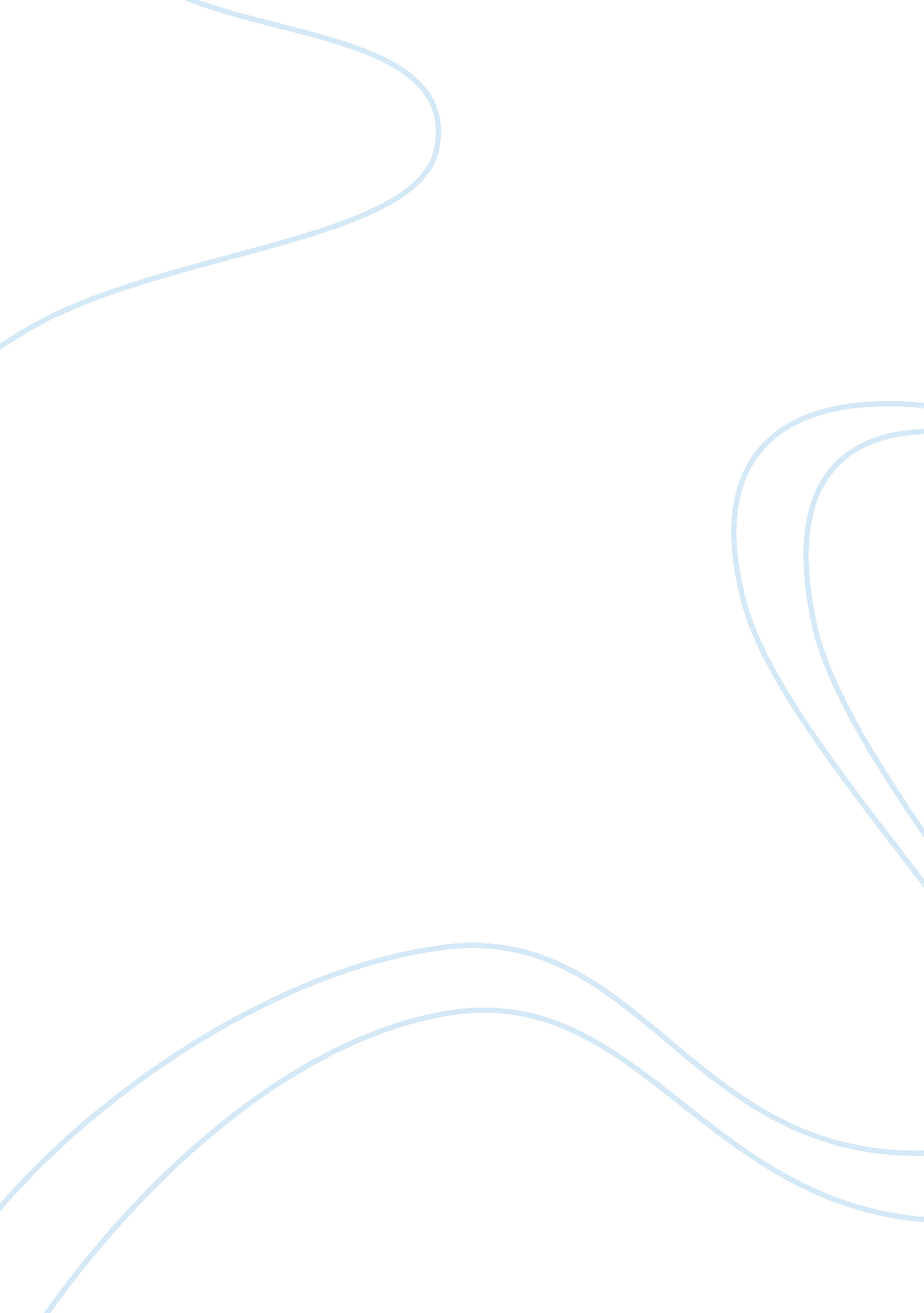 Swot and matched pair analysisFinance, Financial Analysis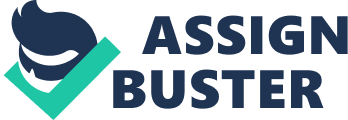 The term strategic planning is defined as " the process of determining a company's long termgoalsand then identifying the best approach for achieving those goals". The components of the strategic planning process consists of clearly defining the goals and objectives of an organization, assessing the internal and externalenvironmentof an organization, formulating strategies, implementing and evaluate those strategies, and making adjustment as and when needed. The environmental analysis is the vital component in strategic planning process, based on which the strategies will be formulated. SOOT Analysis and Matched pair analysis helps in evaluating the environment in which the company operates, thereby proving opportunities to formulate optimum strategies for achieving company's short term and long term goals. The SOOT analysis involves defining the objectives and goals of an organization and identifying the environment factors both internal and external those are encouraging in achieving the objectives. SOOT analysis helps in identifying the strengths, weaknesses, opportunities and threats faced by an organization within its environment. Once the strengths and opportunities of an environment are identified, SOOT analysis helps in matching the strengths with the opportunities to create competitive advantages. Also, the weakness and threats identified by SOOT are converted to strengths and opportunities. The Matched pair analysis helps in identifying strategies that helps a company in achieving its long term goals. It extends the reach of SOOT analyzing by adding more alternatives. Thus, matching pairs from the results of SOOT analysis helps in developing optimum strategies for achieving organization goals and objectives. Soot and Matched Pair Analysis By then 